Vocabulary:  Biology		Unit:			Date:PictureWordDefinition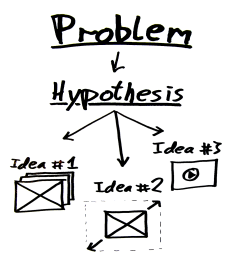 Hypothesis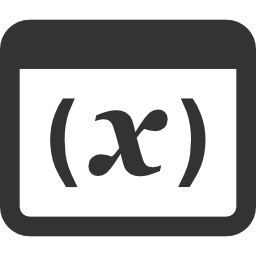 Variable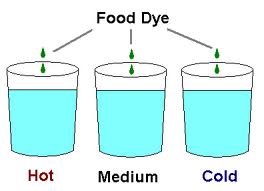 Independent variable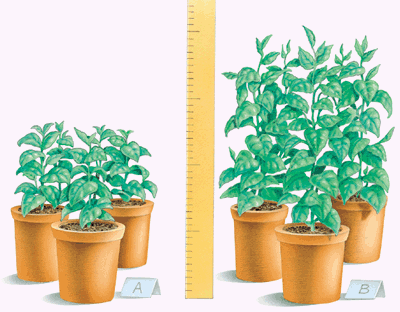 Dependent variable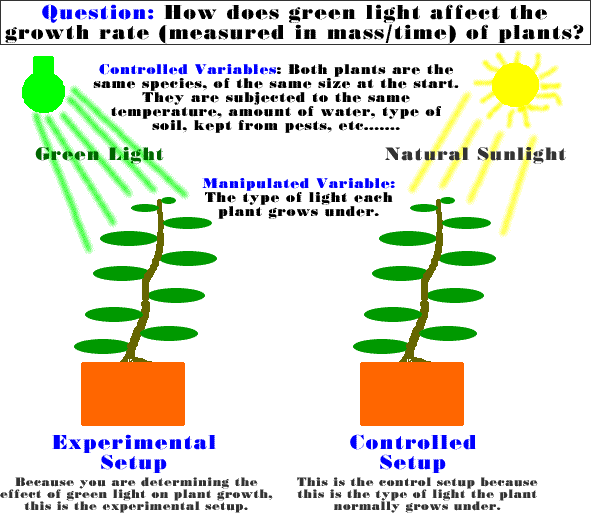 Control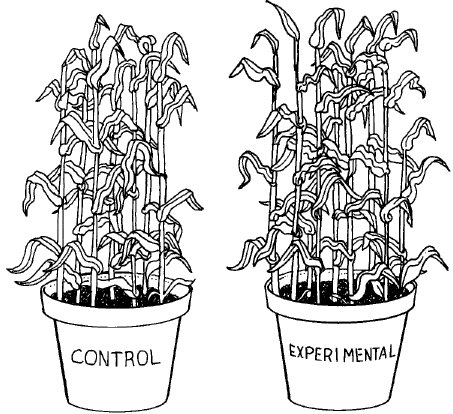 Controlled experiment